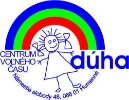 Žiadosť o prijatie do klubu v školskom roku  2022/2023Názov klubu:                                                                Miesto:	 Deň:                                      Čas:                               vedúci klubu: 	Meno a priezvisko: ----------------------------------------------------------------------------------------Adresa bydliska:-------------------------------------------------------------------------------------------Kontaktné údaje – telefón, e-mail:---------------------------------------------------------------------Svojím podpisom dávam súhlas so spracovaním osobných údajov pre potreby vnútornej evidencie členov klubov.        Áno        NieSúhlasím, aby fotodokumentácia z činnosti a akcií v CVČ bola použitá na propagáciu CVČ, zverejnená na webovej stránku CVČ – www.duhacvc.sk                                                                 Áno         Nie Čiastočná úhrada nákladov spojených s činnosťou klubu je: Deti a mládež s dotáciou zriaďovateľa ( za každú  činnosť)      2,-Eur /mesiacDeti, mládež a dospelí  bez dotácie zriaďovateľa                      10,-Eur/mesiacDeti do 4 rokov                                                                           3,-Eur/mesiacJednorazový vstup  do 2 hodín                                                   2,-EurJednorazový vstup                                                                      1.-Eur  /podujatie/  	Čestne prehlasujem, že v dokumente, ktorého je toto prehlásenie neoddeliteľnou prílohou, som uviedol presné, pravdivé a úplné údaje. Som si vedomý toho, že pokiaľ by mnou uvedené informácie neboli pravdivé alebo boli zamlčané, budem čeliť všetkým z toho vyplývajúcim právnym následkom.V ................................. dňa .......................               ...........................................................                                                                                                   vlastnoručný podpis